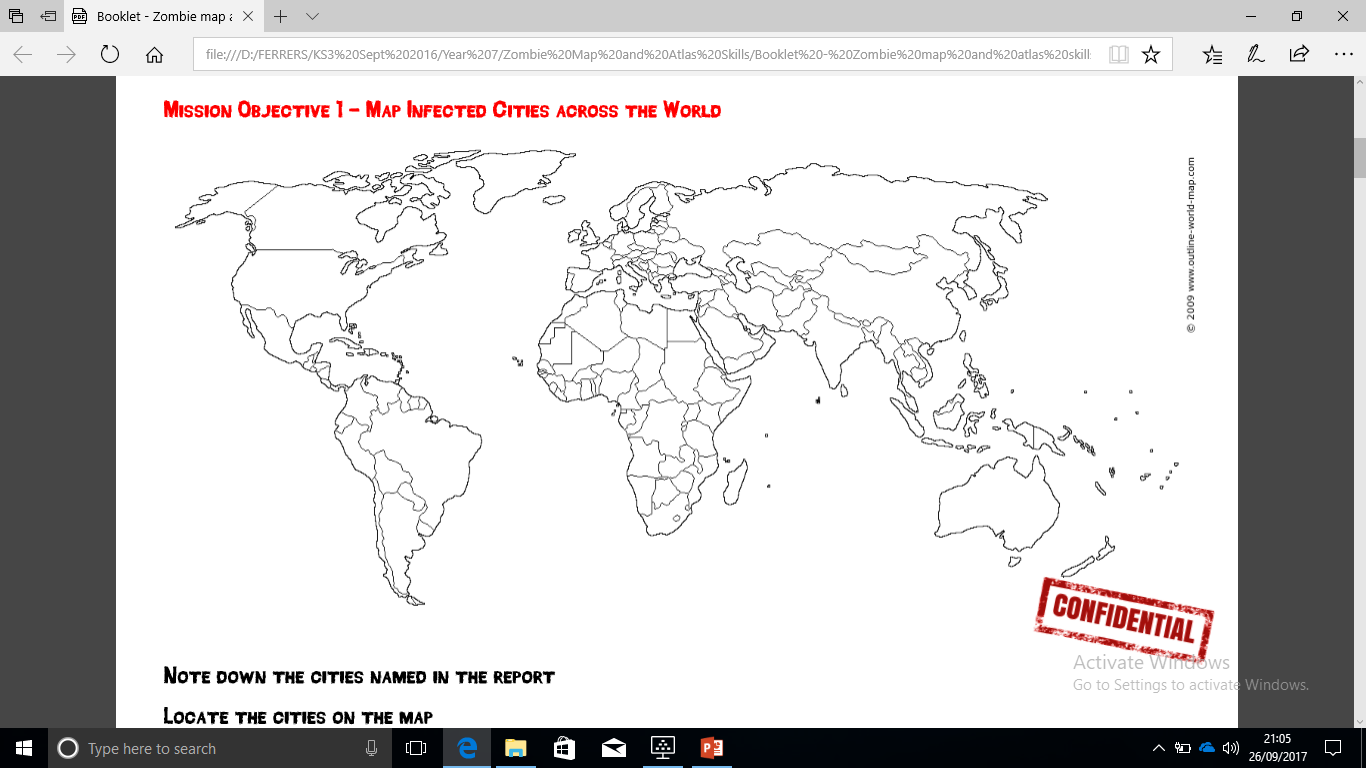 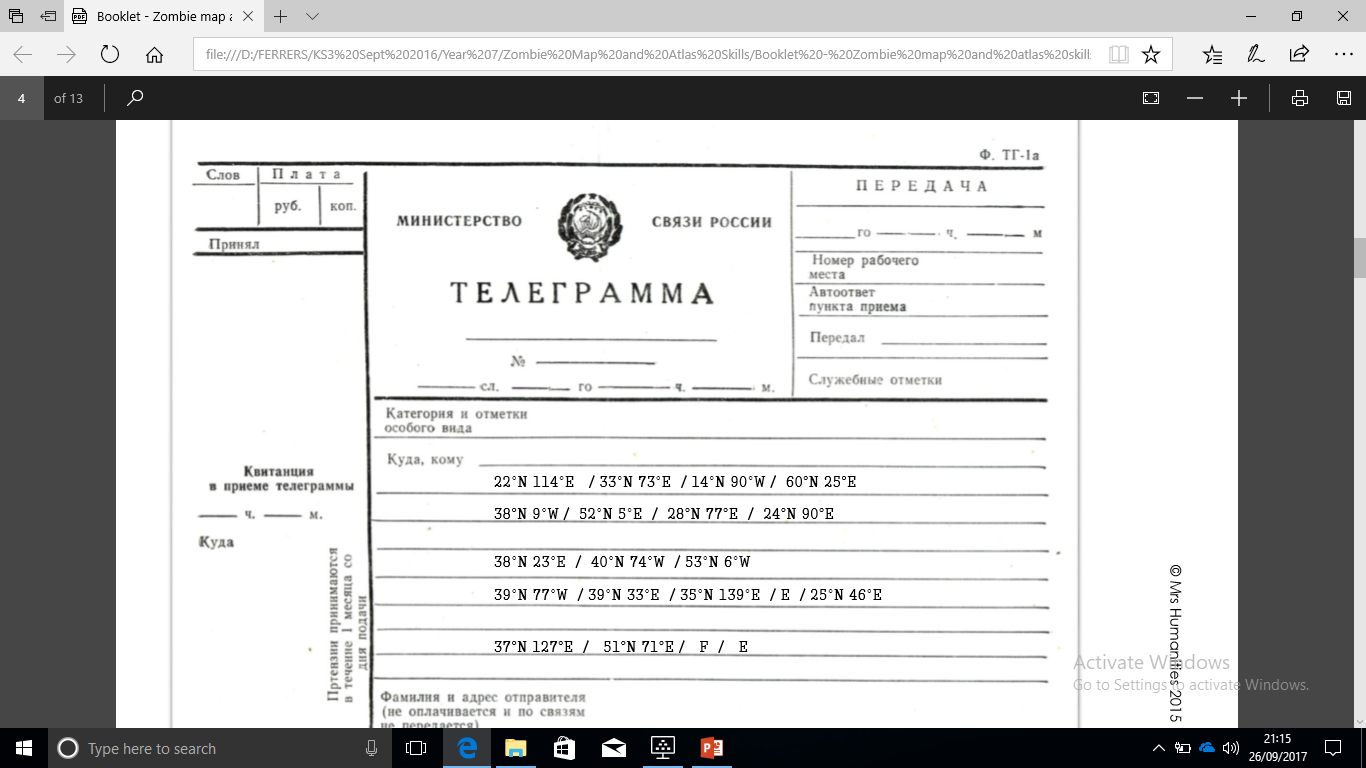 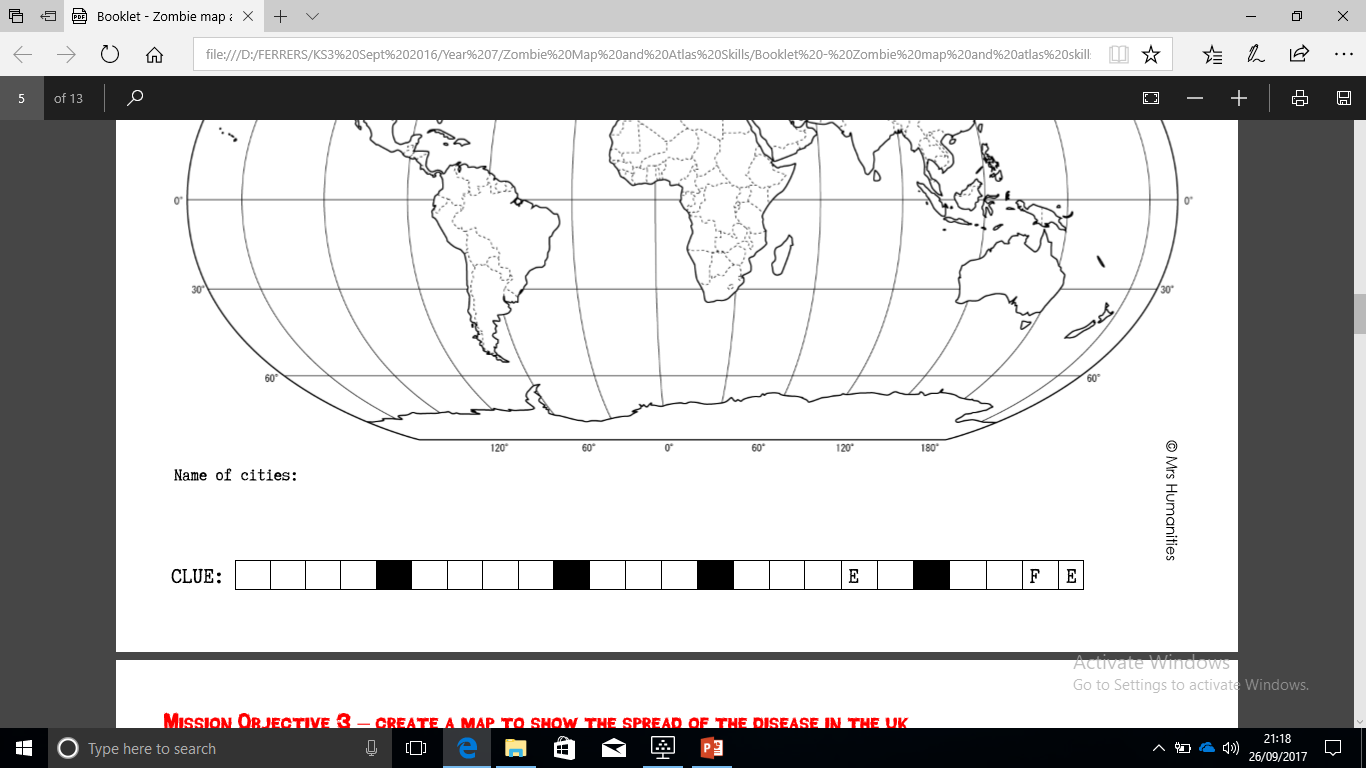 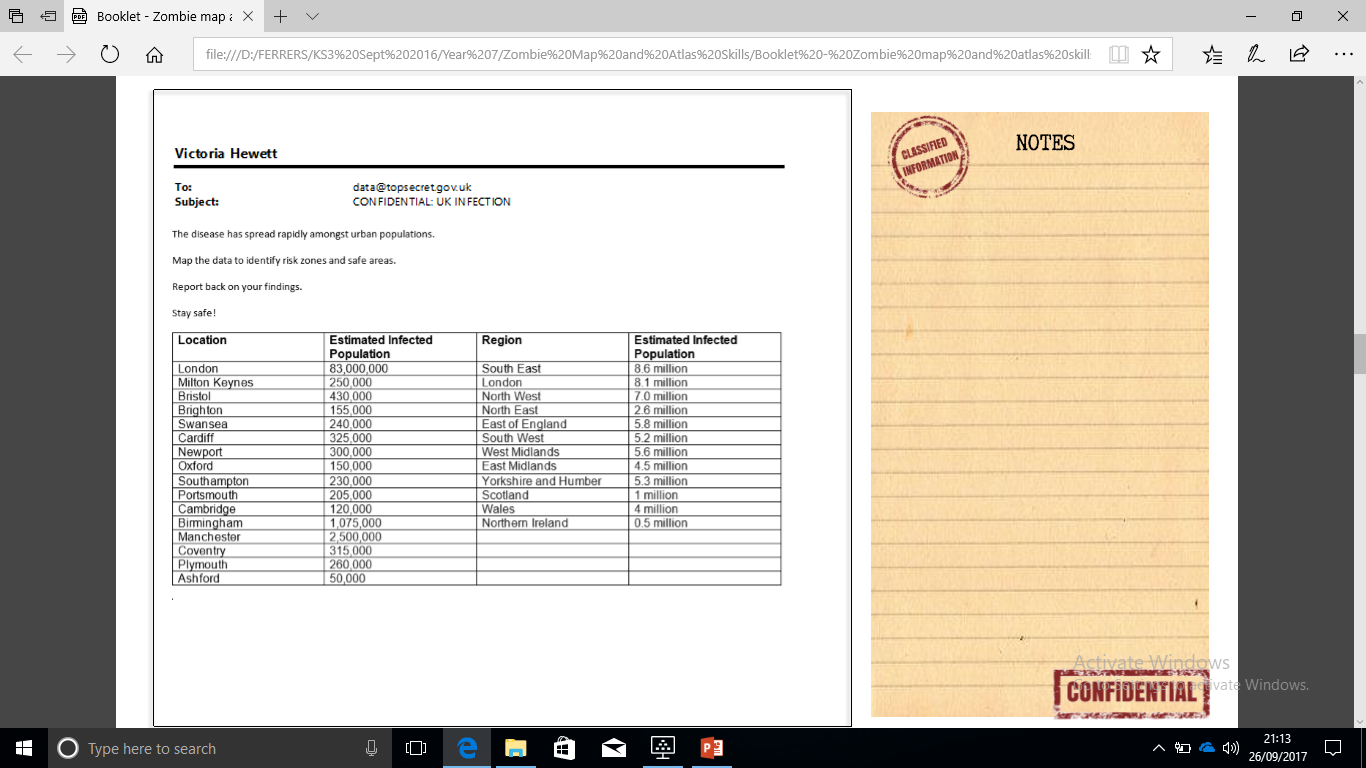 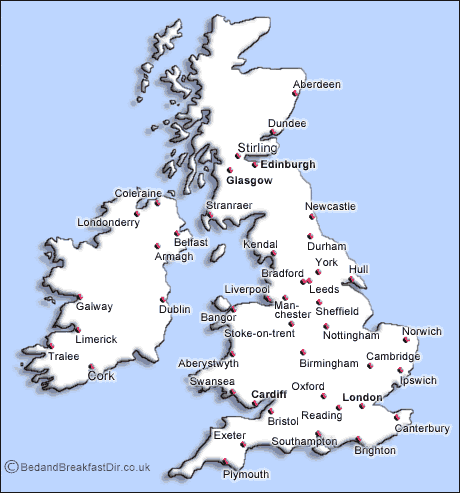 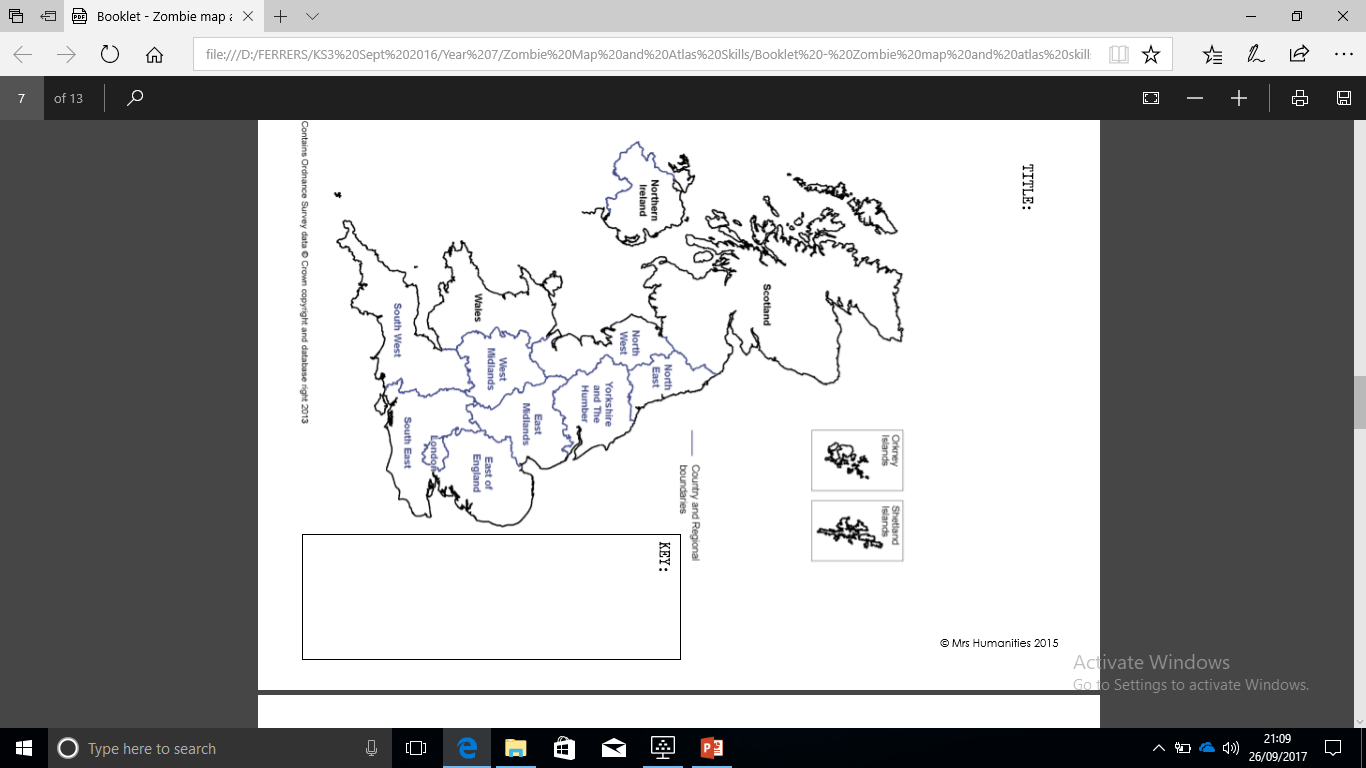 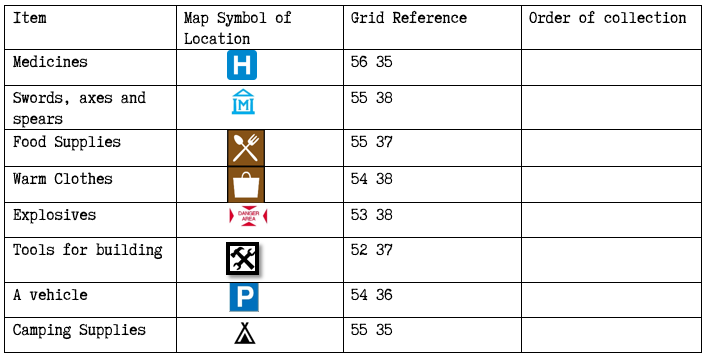 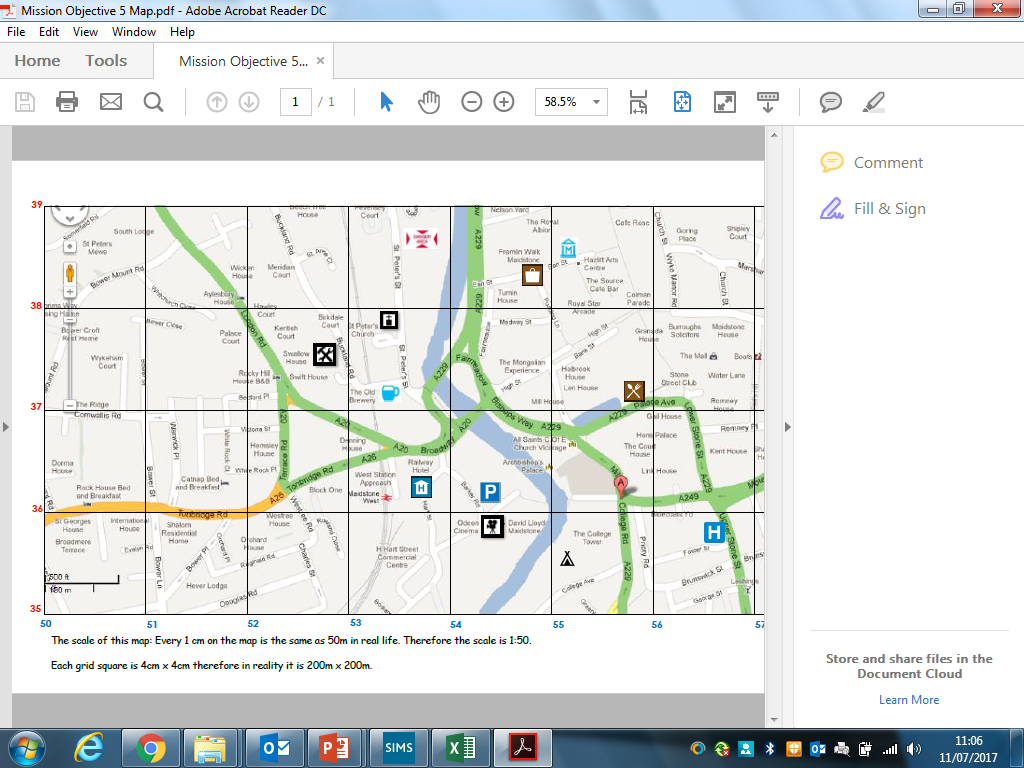 Grid reference:Order of collection: 56,  ……, 3854, 36